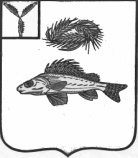   АДМИНИСТРАЦИЯМИУССКОГО МУНИЦИПАЛЬНОГО ОБРАЗОВАНИЯЕРШОВСКОГО МУНИЦИПАЛЬНОГО РАЙОНА САРАТОВСКОЙ ОБЛАСТИПОСТАНОВЛЕНИЕот  10.07.2020 года			№ 24В соответствии с Законом Саратовской области от 27.04.2020 №36-ЗСО «О внесении изменений в некоторые законодательные акты Саратовской области», руководствуясь Уставом Миусского муниципального образования Ершовского муниципального района, Администрация Миусского муниципального образования Ершовского района ПОСТАНОВЛЯЕТ:Признать утратившим силу постановление администрации Миусского муниципального образования Ершовского муниципального района от 11.10.2017 № 31 «Об утверждении Положения о порядке получения муниципальными служащими Миусского МО разрешения представителя нанимателя участвовать на безвозмездной основе в управлении некоммерческими организациями в качестве единоличного исполнительного органа или вхождения в состав коллегиальных органов управления». Разместить настоящее решение на официальном сайте администрации Ершовского  муниципального района.Глава Миусского МО                                                                А.А. Кузьминов							О признании утратившим силу постановление администрации Миусского муниципального образования Ершовского муниципального района от 11.10.2017 № 31